Załącznik Nr 2 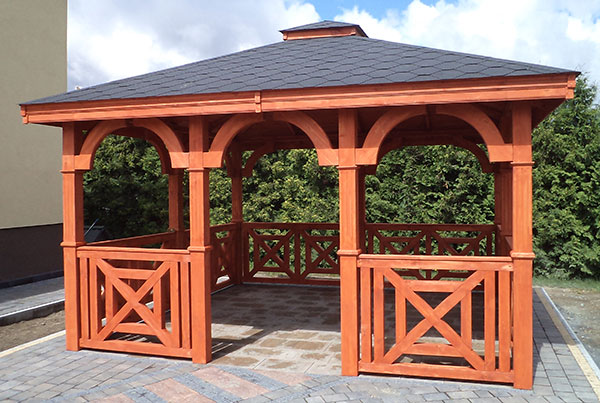 